ВИКТОРИНА ПРО КОСМОС 8-11 классы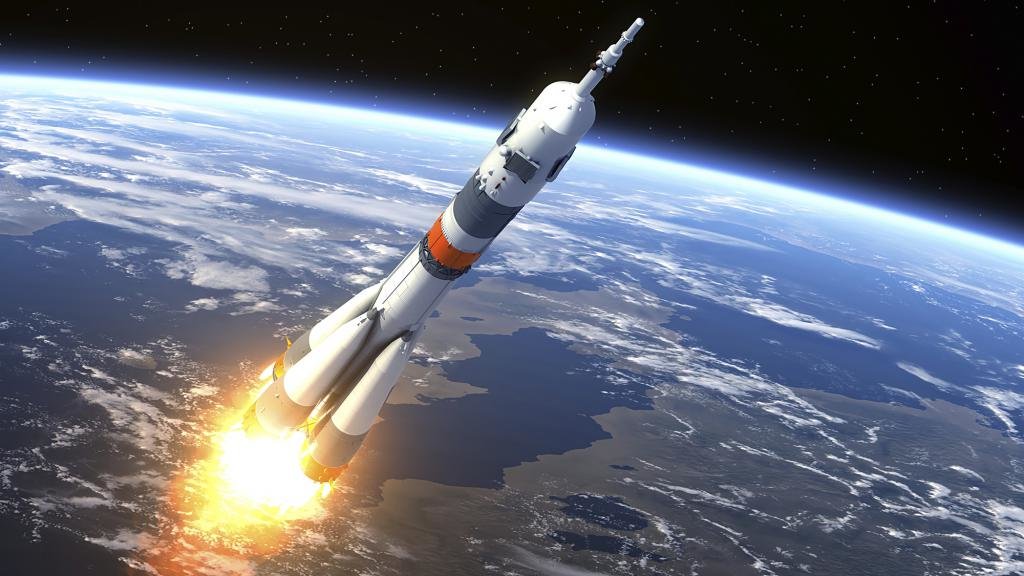 С какой даты началась эра космонавтики? Сколько времени Гагарин пробыл в космосе? Как невооруженным взглядом отличить планету от звезды? Наука, изучающая Вселенную. Что больше - Вселенная или Галактика? Как называется галактика, в которой мы живем? Часто ли во Вселенной рождается новая звезда? Покажите, какого размера был первый спутник. 